РОССТАТ ВОШЕЛ В ЧИСЛО ЛИДЕРОВ РЕЙТИНГА САМЫХ ОТКРЫТЫХ ВЕДОМСТВ СТРАНЫПо итогам 2020 года Росстат получил максимальную оценку открытости — ААА — и впервые за три года составления рейтинга вошел в группу с высокой степенью открытости среди ФОИВ, которыми руководит правительство РФ. Об этом свидетельствует экспертный доклад «Открытость государства в России — 2021», подготовленный Счетной палатой РФ совместно с АНО «Информационная культура» и Центром перспективных управленческих решений. Составители рейтинга учитывали несколько важных критериев: степень открытости общественных советов, доступность сайтов, работу в соцсетях и с медийным сообществом.По результатам оценки сайтов электронный ресурс Росстата набрал максимум из 24 возможных баллов. Авторы доклада характеризуют Росстат как одного из лидеров, располагающих «наиболее профессиональными подходами к раскрытию информации». Ведомство, по оценке экспертов, «заметно реорганизовало подход к публикации открытых данных».Росстат занял шестое место по активности в социальных сетях, ставших одним из важнейших каналов взаимодействия с пользователями статистической информации. Если за весь 2019 год в личных сообщениях представители ведомства ответили только на 152 сообщения, то за пять месяцев 2021 года уже в 10 раз больше – около 1,5 тысяч. Также Росстат вошел в число лучших по степени открытости общественных советов в 2021 году. Ведомство перешло из группы со средней степенью открытости в группу с высокой степенью открытости. Составителями рейтинга особо отмечено обновление на сайте Росстата тематического раздела «Общественный совет». Пользователям доступны профили каждого члена Общественного совета со сведениями об образовании, профессиональном опыте и ключевых компетенциях. Кроме того, публикуется информация о рассмотренных на заседаниях вопросах. Всего с июля 2020 года прошло семь заседаний, на которых обсуждено 19 вопросов. «Открытость — главный принцип деятельности правительства на современном этапе. При этом большое значение имеют три составляющие: открытость информации, полнота данных и простота диалога», — подчеркнул на презентации доклада в ТАСС 28 мая директор департамента внешних коммуникаций Счетной палаты РФ Павел Демидов. Он также отметил: «очень важно не просто ответить гражданину, а чтобы ему было понятно. Речь идет о языке общения органов власти с гражданами, журналистами в социальных сетях». Отдельно Демидов отметил работу официального сайта Росстата, который «все мониторят» и где получают важные актуальные данные.«Наша цель — доступность и понятность статистической информации. Мы считаем важным не только размещать данные и рассчитываемые показатели, но и объяснять, как мы их собираем, считаем, интерпретируем. Для этого мы активно используем все доступные каналы коммуникаций: от традиционных, таких как активное взаимодействие со СМИ, экспертным сообществом, представителями общественности, до самых современных, включая работу в социальных сетях и мессенджерах. Важным элементом нашей стратегии открытости является работа Общественного и Научно-методологического советов. Одновременно мы начали активно работать с такой значимой для нас аудиторией, как студенты и преподаватели. Сегодня мы хотим не только делиться собираемой информацией, но и формировать стандарты статистического образования, чтобы у общества, власти и бизнеса была возможность работать с компетентными и высококлассными специалистами», — заявил заместитель руководителя Росстата Павел Смелов.Чтобы информация стала более доступной и понятной гражданам, Росстат пошел на серьёзные новации: помимо машиночитаемых стал внедрять более наглядные форматы и запустил на сайте BI-систему — специальную наглядную «витрину» данных. «Мы открыли специальный инфографический раздел, где размещаем всю важную статистику сразу же  в виде презентаций по ключевым показателям. ВI-система Росстата позволяет любому гражданину получить на свои запросы данные в наглядном представлении – в графиках, картограммах и сравнительных материалах», — сообщил Павел Смелов.Ярким примером открытости и новых возможностей работы со статистической информацией станет публикация на BI-витрине микроданных первой цифровой Всероссийской переписи населения — одного из ключевых проектов Росстата. Цифровизация переписи позволит увеличить скорость передачи, точность и отслеживаемость данных, а опубликованные итоги  дадут возможность правительству, бизнесу и обществу принимать важнейшие решения.Всероссийская перепись населения пройдет с 1 по 31 октября 2021 года с применением цифровых технологий. Главным нововведением предстоящей переписи станет возможность самостоятельного заполнения жителями России электронного переписного листа на портале Госуслуг (Gosuslugi.ru). При обходе жилых помещений переписчики будут использовать планшеты со специальным программным обеспечением. Также переписаться можно будет на переписных участках, в том числе в помещениях многофункциональных центров оказания государственных и муниципальных услуг «Мои документы».Медиаофис Всероссийской переписи населенияmedia@strana2020.ruwww.strana2020.ru+7 (495) 933-31-94https://www.facebook.com/strana2020https://vk.com/strana2020https://ok.ru/strana2020https://www.instagram.com/strana2020youtube.com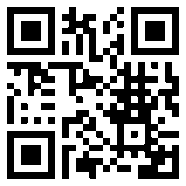 